Name___________________________________     Date________________     Period_______ Get a Handle on Candles!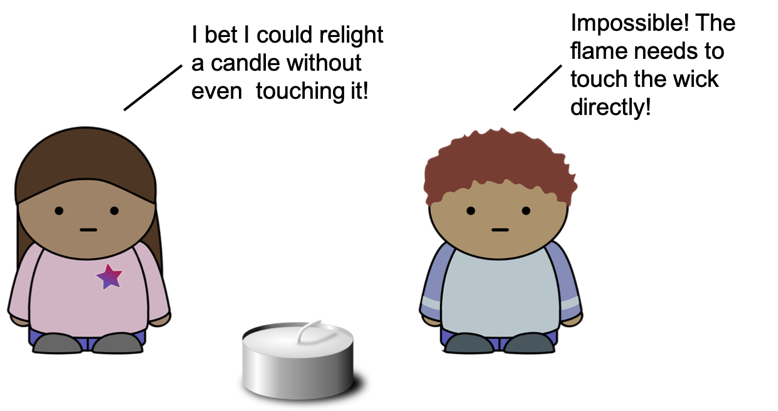 An ExperimentYour teacher is going to blow out a candle and then try to relight it with the lighter at different positions around the candle. Let’s see what makes the candle re-ignite!PredictWill the candle relight if the flame of the lighter is put…ObserveLet’s try it! What happens? _______________________________________________________ ______________________________________________________________________________ ______________________________________________________________________________ExplainTry to explain what happened. ____________________________________________________ ______________________________________________________________________________ ______________________________________________________________________________Thar she blows!Candles will often be blown out by the wind. Why might “too much air” make it impossible for a candle to burn? _________________________________________________________________________________________________________________________________________________ ______________________________________________________________________________Directly on the candle wick? [Y/N]Above the candle wick? [Y/N]To the side of the candle wick [Y/N]